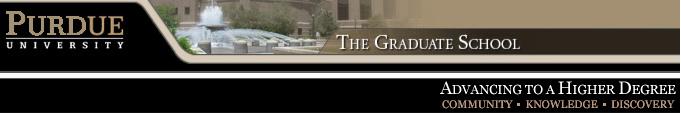 TitleDatabase Programmer Graduate AssistantFunctionsUnder the supervision of the Director of Information Management and Analysis for the Graduate School, the successful candidate will perform the following technical and administrative functions. This position represents one 0.50 FTE, 20 hours per week, and is a fiscal year appointment.ResponsibilitiesBuild PL/SQL procedures for performing various processes related to the Graduate School Database running in OraclePerform maintenance work on the Graduate School Database Web pages that are created through PL/SQL, including such things as removing or adding information or functionality, and rearranging page layoutDesign, develop, and implement new Web pages constructed through PL/SQL Work with staff to develop a solution that meets their need, including gaining a proper understanding of their request and timeline, and establishing realistic expectations of the completed project  Gather feedback from staff during the process and after the implementation of the changesQualificationsEnrolled in a degree-granting graduate program at Purdue  Programming skills to develop and maintain PL/SQL procedures and packages in OracleExcellent written and oral communication skillsExcellent analytical and problem solving skillsGood understanding of customer serviceGood organizational skillsProficient in PL/SQL, SQL, and HTMLApplication ProcedureSubmit the following materials to Don Brier, Graduate School Administration, YONG B-85, brierd@purdue.edu, or 494-0304.CV with cover letter highlighting relevant experience and trainingContact information (name, e-mail, phone) of thesis/dissertation adviserContact information of two additional referencesNotice:  Please do not apply unless you are available through at least December 2015, preferably at least May 2016DeadlineSubmit CV by July 18, 2014Interviews will be conducted July 21 – 31Duties to begin on August 18, 2014 (preferred)